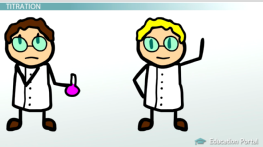  طبقي نظرية التصادم للتفاعل A+B      C+D على الرسم البياني في الاسفل مع ذكر جميع البيانات الاساسية ؟؟؟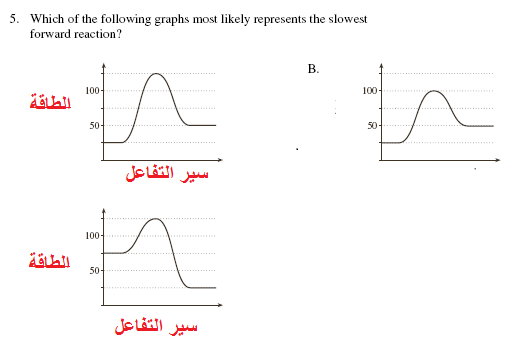 	  اكملي الجدول التالي :المقارنةالرسم البياني 1الرسم البياني 2نوع التفاعلطاقة التنشيطسرعة التفاعل